(    )家葬儀　生花注文書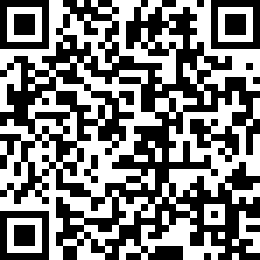 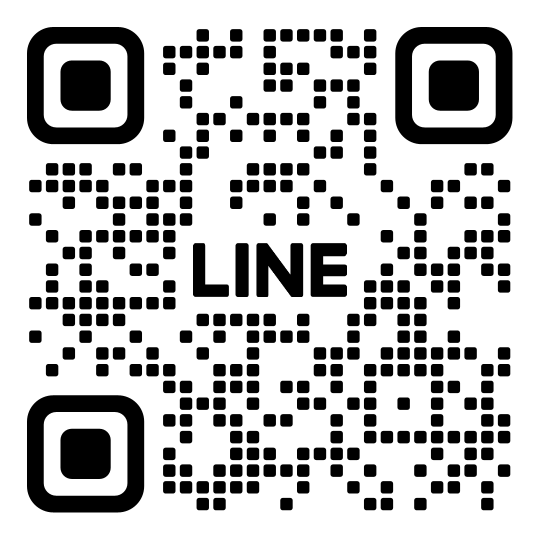 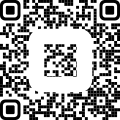 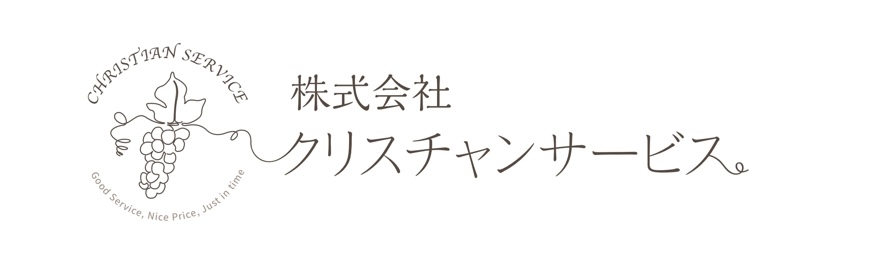 